ΕΝΤΥΠΟ ΟΙΚΟΝΟΜΙΚΗΣ ΠΡΟΣΦΟΡΑΣΓΙΑ ΤΟ ΣΥΝΟΠΤΙΚΟ ΔΙΑΓΩΝΙΣΜΟ «ΔΙΑΧΕΙΡΙΣΗ ΜΗ ΕΠΙΚΙΝΔΥΝΩΝ ΣΤΕΡΕΩΝ ΑΠΟΒΛΗΤΩΝ» (ΑΡΙΘ. ΠΡΩΤ. 22169/2020 ΜΕ ΑΔΑΜ 20PROC007841161)ΗΜΕΡΟΜΗΝΙΑ ……………………………..ΓΙΑ ΤΗΝ ΕΤΑΙΡΕΙΑ …………………………(ΕΠΩΝΥΜΙΑ, ΣΦΡΑΓΙΔΑ,ΥΠΟΓΡΑΦΗ)Ο ΝΟΜΙΜΟΣ ΕΚΠΡΟΣΩΠΟΣ(ΟΝΟΜΑΤΕΠΩΝΥΜΟ)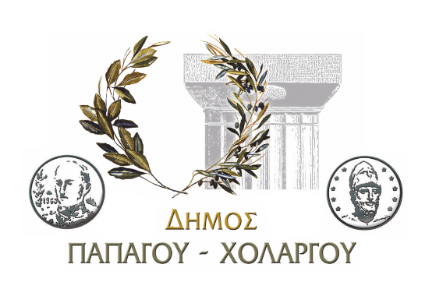 ΔΙΕΥΘΥΝΣΗ ΟΙΚΟΝΟΜΙΚΩΝ ΥΠΗΡΕΙΩΝΤΜΗΜΑ ΠΡΟΜΗΘΕΙΩΝ & ΔΙΑΧΕΙΡΙΣΗΣ ΑΠΟΘΗΚΩΝΠερικλέους 55, 155 61  ΧΟΛΑΡΓΟΣΠΡΟΣ : ΔΗΜΟ ΠΑΠΑΓΟΥ - ΧΟΛΑΡΓΟΥα/αΠΕΡΙΓΡΑΦΗΠΟΣΟΤΗΤΑΜΟΝΑΔΑΤΙΜΗΜΟΝΑΔΑΣ (€)ΤΙΜΗΜΟΝΑΔΑΣ (€)ΑΞΙΑ(€)ΑΞΙΑ(€)α/αΠΕΡΙΓΡΑΦΗΠΟΣΟΤΗΤΑΜΟΝΑΔΑΑΡΙΘΜΗΤΙΚΩΣΟΛΟΓΡΑΦΩΣΑΡΙΘΜΗΤΙΚΩΣΟΛΟΓΡΑΦΩΣ1.Μεταφορά αποβλήτων κήπων και πάρκων (τα οποία περιλαμβάνονται απόβλητα Νεκροταφείων) (Κωδικοί Ε.Κ.Α.:  20 02) από τον χώρο προσωρινής αποθήκευσης του Δήμου Παπάγου Χολαργού στις εγκαταστάσεις επεξεργασίας του αναδόχου.700tn2.Μεταφορά Αποβλήτων Εκσκαφών, Κατασκευών και Κατεδαφίσεων (ΑΕΚΚ (Κωδικοί Ε.Κ.Α.: 17 01, 17 02, 17 03, 17 04, 17 05, 17 08, 17 09) από τον χώρο προσωρινής αποθήκευσης του Δήμου Παπάγου Χολαργού στις εγκαταστάσεις επεξεργασίας του αναδόχου.600tn3.Ενοίκιο κάδου 8 m3 Ημερήσιο κόστος1000ΗΜΕΡΑ4.Τέλη Διαχείρισης  ΑΕΚΚ (Κωδικοί Ε.Κ.Α.: 20 02)700tn5.Τέλη Διαχείρισης  ΑΕΚΚ (Κωδικοί Ε.Κ.Α.: 17 01 07,17 08 02)500tn6.Τέλη Διαχείρισης  ΑΕΚΚ (Κωδικοί Ε.Κ.Α.: 17 09 04,17 02 01)40tn7.Τέλη Διαχείρισης  ΑΕΚΚ (Κωδικοί Ε.Κ.Α.: 17 05 06,17 05 04) 20tn8.Τέλη Διαχείρισης  ΑΕΚΚ (Κωδικοί Ε.Κ.Α.: 17 01 01,17 03 02)20tn9.Τέλη Διαχείρισης  ΑΕΚΚ (Κωδικοί Ε.Κ.Α.: 17 01 02,17 01 03 )20tnΑΞΙΑΦΠΑ 24%ΣΥΝΟΛΟ